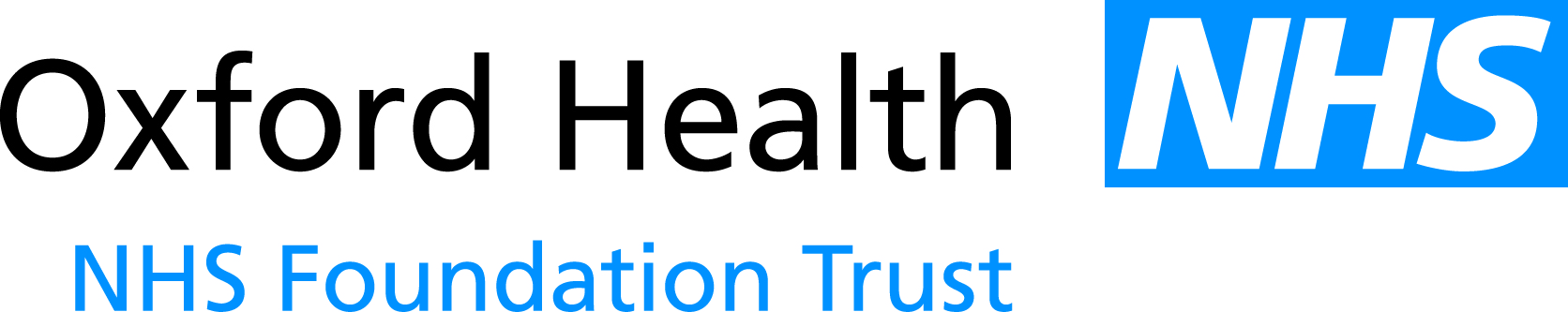 Report to the Meeting of the Oxford Health NHS Foundation Trust Board of Directors 30 September 2015Performance Report – FY16 Month 5For: Information This is the Performance report for Oxford Health NHS FT reporting on Month 5 of FY16.Executive SummaryAll Monitor indicators have been met with the exception of one – CPA having a formal review within 12 months: performance in August was just below the target of 95% at 93.4%. Difficulties have been experienced due to the fact that the 12 month period spans data records from RIO and the new Care Notes system.Electronic Health record transfer from RiO to CareNotesThe transition for Mental Health took place in April and is stable although there are still some minor operational issues being resolved. Our Community Services are due to transfer over to CareNotes in October although the resource capacity of the system provider has led to an increased risk due to the limited time for testing that will be available.The ability to report and validate Mental Health data has improved significantly with most information now being available, the most notable exception being the mental health finance cluster data and some cluster indicators which, due to the complex nature of its creation, can only be completed once all other data is validated. It is anticipated that cluster information will be available from October.Whilst the implementation of CareNotes for Community Services and the provision of accurate and timely mental health information are both of the highest priority it should be noted that the technical resource required for both is the same and there is therefore some risk that information reporting issues will continue into October.The report has been considered at the Executive Team meeting on 21st September 2015.RecommendationThe Board is asked to note the report.Author and Title: 	Charlotte Hunt, Performance Information MangerLead Executive Director:	Mike McEnaney, Finance Director[ Drafting Note: The following statements must be attached to every report. ]A risk assessment has been undertaken around the legal issues that this paper presents and there are no issues that need to be referred to the Trust Solicitors.This paper (including all appendices) has been assessed against the Freedom of Information Act and the following applies: [delete as appropriate]THIS PAPER MAY BE PUBLISHED UNDER FOITHIS PAPER, IN ITS ENTIRETY, MUST NOT BE PUBLISHED UNDER FOI AND THE FOLLOWING EXEMPTION(S) APPLY:Section 21: Information accessible to public by other meansSection 22: Information intended for future publicationSection 33: Audit functionsSection 36: Prejudice to effective conduct of public affairsSection 38: Health and safetySection 40: Personal informationSection 41: Information provided in confidenceSection 42: Legal professional privilegeSection 43: Commercial interestsSECTIONS MARKED IN THIS PAPER MUST NOT BE PUBLISHED UNDER FOI AND THE FOLLOWING EXEMPTION(S) APPLY:Section 21: Information accessible to public by other meansSection 22: Information intended for future publicationSection 33: Audit functionsSection 36: Prejudice to effective conduct of public affairsSection 38: Health and safetySection 40: Personal informationSection 41: Information provided in confidenceSection 42: Legal professional privilegeSection 43: Commercial interests